    ҠАРАР                                                                          РЕШЕНИЕ             12  ғинуар  2023 й.                       № 340                       12 января 2023 г.О порядке учета предложений по проекту решения «О внесении изменений и дополнений в Устав сельского поселения Улу-Телякский сельсовет муниципального района Иглинский район Республики Башкортостан»  и порядке участия граждан в его обсужденииВо исполнение Федерального закона № 131-ФЗ от 6 октября 2003г. «Об общих принципах организации местного самоуправления в Российской Федерации», Совет сельского поселения Улу-Телякский сельсовет муниципального района Иглинский район Республики Башкортостан  р е ш и л:1. Утвердить Порядок учета предложений по проекту решения «О внесении изменений и дополнений в Устав сельского поселения Улу-Телякский сельсовет муниципального района Иглинский район Республики Башкортостан», и порядок участия граждан в его обсуждении (прилагается).2. Настоящее решение обнародовать на информационных стендах в здании администрации сельского поселения Улу-Телякский сельсовет и населенных пунктах сельского поселения, и   разместить на официальном сайте органов местного самоуправления сельского поселения Улу-Телякский сельсовет по адресу: https://ulutelyak.ru.3. Контроль за исполнением настоящего решения возложить на постоянную комиссию Совета по социально - гуманитарным вопросам (председатель – Жирнов В.Н.).Глава сельского поселения 							           Р.Р.ЧингизовУТВЕРЖДЕНРешением Совета сельскогопоселения Улу-Телякский сельсовет                   муниципального района Иглинский		район Республики Башкортостанот 12 ярваря 2023 г. № 340ПОРЯДОКучета предложений по проекту решения «О внесении изменений и дополнений в Устав сельского поселения Улу-Телякский сельсовет муниципального района Иглинский район республики Башкортостан» и порядок участия граждан в его обсуждении	1.Жители сельского поселения Улу-Телякский сельсовет муниципального района Иглинский район Республики Башкортостан имеют право в письменной форме вносить предложения в Совет сельского поселения Улу-Телякский сельсовет муниципального района Иглинский район Республики Башкортостан по адресу: РБ, Иглинский район, с. Улу-Теляк, ул. Ленина, д.14а или по электронной почте ulu-telyakselsovet@mail.ru, а также участвовать в публичных слушаниях по обсуждению проекта решения «О внесении изменений и дополнений в Устав сельского поселения Улу-Телякский сельсовет муниципального района Иглинский район Республики Башкортостан».	2.Предложения по проекту решения «О внесении изменений и дополнений в Устав сельского поселения Улу-Телякский сельсовет муниципального района Иглинский район Республики Башкортостан» должны содержать фамилию, имя, отчество, дату и место рождения, адрес регистрации по месту жительства и фактического проживания, серию, номер и дату выдачи паспорта гражданина или иного заменяющего его документа, наименование и код органа, выдавшего паспорт гражданина или иной заменяющий его документ.	3.Предложения по проекту решения «О внесении изменений и дополнений в Устав сельского поселения Улу-Телякский сельсовет муниципального района Иглинский район Республики Башкортостан» учитываются комиссией Совета сельского поселения Улу-Телякский сельсовет муниципального района Иглинский район по подготовке и проведению публичных слушаний (далее – комиссия) в журнале учета предложений, который должен быть прошит и пронумерован.	4.Предложения по проекту решения «О внесении изменений и дополнений в Устав сельского поселения Улу-Телякский сельсовет муниципального района Иглинский район Республики Башкортостан» рассматриваются, обобщаются и учитываются комиссией при предварительном рассмотрении вышеназванного проекта решения.Комиссия вносит указанные предложения на рассмотрение Совета сельского поселения Улу-Телякский сельсовет муниципального района Иглинский район с рекомендацией об их принятии или отклонении.Указанное решение комиссии рассматривается Советом до принятия решения «О внесении изменений и дополнений в Устав сельского поселения Улу-Телякский сельсовет муниципального района Иглинский район Республики Башкортостан».БАШҠОРТОСТАН РЕСПУБЛИКАҺЫИГЛИН РАЙОНЫ
МУНИЦИПАЛЬ РАЙОНЫНЫҢ 
ОЛО ТЕЛӘК АУЫЛ СОВЕТЫАУЫЛ  БИЛӘМӘҺЕ  СОВЕТЫ(БАШКОРТОСТАН РЕСПУБЛИКАҺЫИГЛИН РАЙОНЫОЛО  ТЕЛӘК АУЫЛ СОВЕТЫ)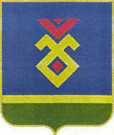 СОВЕТ СЕЛЬСКОГО ПОСЕЛЕНИЯУЛУ-ТЕЛЯКСКИЙ СЕЛЬСОВЕТ   МУНИЦИПАЛЬНОГО РАЙОНАИГЛИНСКИЙ РАЙОН
РЕСПУБЛИКИ  БАШКОРТОСТАН(УЛУ-ТЕЛЯКСКИЙ СЕЛЬСОВЕТ   ИГЛИНСКОГО РАЙОНАРЕСПУБЛИКИ  БАШКОРТОСТАН